AGENDAScituate Council on Aging Board Meeting@Senior Center, 333 First Parish RoadHumarock Room, 2nd floorTHURSDAY, NOVEMBER 9, 2023 @ 5:30 PM COUNCIL ON AGING333 First Parish Rd, Scituate, MA 02066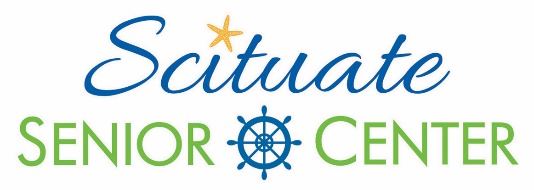 600 Chief Justice Cushing Hwy.Scituate, Massachusetts 02066  TEL: (781) 545-8722FAX: (781) 545-2806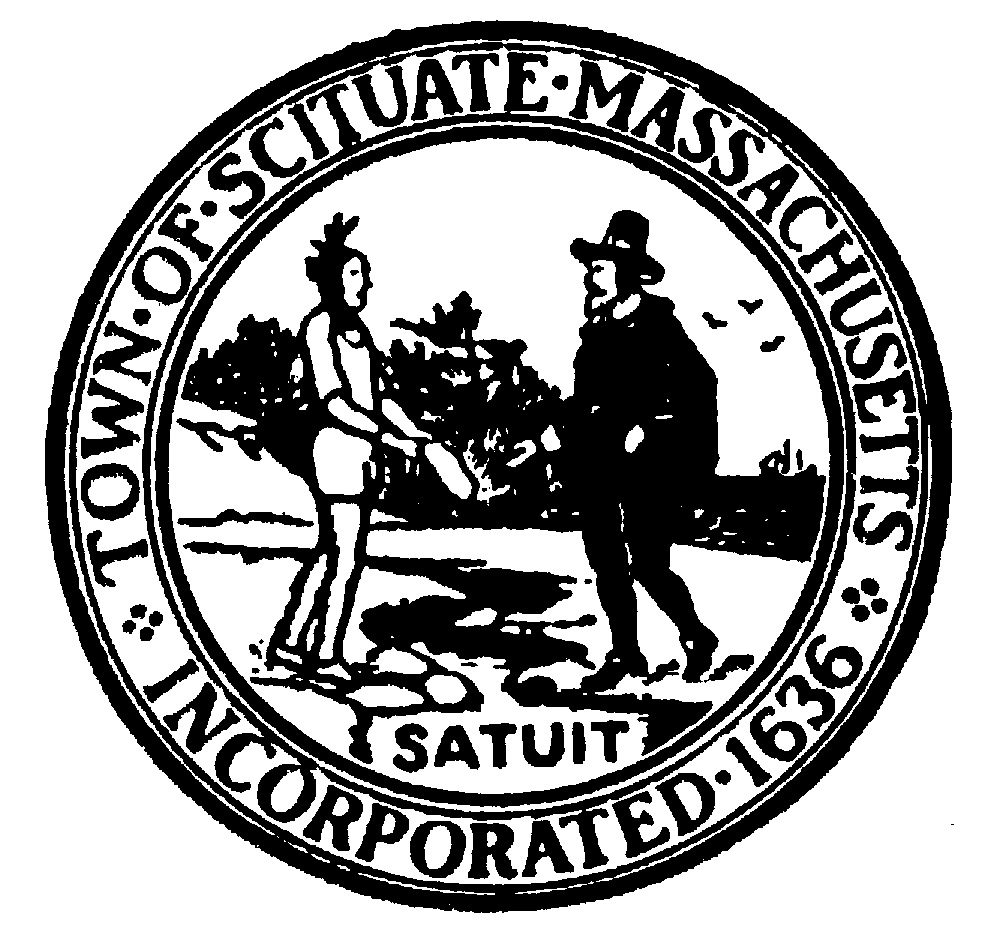 Agenda ItemNotes5:30Meeting called to order; 
rotating Secretary assignment 
________________________________5:35Approval of OCTOBER Minutes________________________________5:40COA Director & Staff Reports ________________________________
________________________________
________________________________6:00Erica Souris, Social Services – Guest report________________________________
________________________________6:15Liaison Updates:Select Board—Karen CanfieldFOSS—Elaine Schembari
________________________________
________________________________
________________________________6:25Old/New Business________________________________6:30Adjournment________________________________